May 26, 2022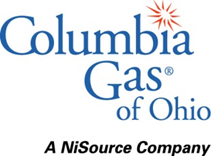 Ms. Tanowa TroupeSecretary, Office of AdministrationPublic Utilities Commission of Ohio180 East Broad StreetColumbus, Ohio 43215Re: 	Case Number 22-0421-GA-PIP       	Case Number 89-8003-GA-TRFDear Ms. Troupe:On April 8, 2022, Columbia Gas of Ohio, Inc. (“Columbia”) filed an application seeking authority to increase its Percentage of Income Payment Plan (“PIPP”) rider from $0.0633 per Mcf to $0.1633 per Mcf, resulting in an overall increase of $0.10000 per Mcf. This filing provided for the implementation of a proposed rate designed to recover the projected level of arrears expected to occur during the next twelve-month period, less an over-collection of $3,355,387.39. In the Commission’s December 2, 1993 Finding and Order issued in Case Nos. 88-1115-GA-PIP, 90-705-GA-PIP and 90-879-GA-PIP (“1993 Order”) the Commission established a procedure that permits a utility to implement a new PIP Plan Rider on the forty-sixth day after the filing of the application, absent action by the Commission. Absent action by the Commission during the forty-six day period and in compliance with the Public Utilities Commission of Ohio’s rules governing Tariff Filing Procedures in Case Number 89-500-AU-TRF, Columbia has attached the following tariff sheets that provides for implementation of this rate change effective with meter readings on and after May 31, 2022.Very truly yours,Melissa L. ThompsonDirector of Regulatory PolicySec. No.             Sheet No.           Description              Three Hundred and Forty-Fourth Revised Sheet No. 1aIndexTwo Hundred and Seventy-Three Revised Sheet No. 1bIndexVNineteenth Revised Sheet No. 24Interim, Emergency and Temporary PIP Plan Schedule RiderVIFourteenth Revised Sheet No. 68Interim, Emergency and Temporary PIP Plan Schedule RiderVIITwenty-Second Revised Sheet No. 29, Page 1 of 11Interim, Emergency and Temporary PIP Plan Schedule Rider